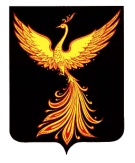 АДМИНИСТРАЦИЯПАЛЕХСКОГО МУНИЦИПАЛЬНОГО РАЙОНА_______________________________________________________________ПОСТАНОВЛЕНИЕот             NОБ УТВЕРЖДЕНИИ АДМИНИСТРАТИВНОГО РЕГЛАМЕНТАПРЕДОСТАВЛЕНИЯ МУНИЦИПАЛЬНОЙ УСЛУГИ "ВЫДАЧА РЕШЕНИЯ О СОГЛАСОВАНИИ ИЛИ ОБ ОТКАЗЕ В СОГЛАСОВАНИИ ПЕРЕПЛАНИРОВКИ И (ИЛИ) ПЕРЕУСТРОЙСТВА ПОМЕЩЕНИЯ В МНОГОКВАРТИРНОМ ДОМЕ" НА ТЕРРИТОРИИ ПАЛЕХСКОГО МУНИЦИПАЛЬНОГО РАЙОНА ИВАНОВСКОЙ ОБЛАСТИВ соответствии с Жилищным кодексом Российской Федерации, Федеральным законом от 06.10.2003 N 131-ФЗ "Об общих принципах организации местного самоуправления в Российской Федерации", Федеральным законом от 27.07.2010 N 210-ФЗ "Об организации предоставления государственных и муниципальных услуг", Уставом Палехского  муниципального района, в целях повышения качества и доступности предоставляемых муниципальных услуг, Администрация Палехского муниципального района постановляет:1. Утвердить административный регламент предоставления муниципальной услуги "Предоставление разрешения на условно разрешенный вид использования земельного участка или объекта капитального строительства" на территории Палехского муниципального района (прилагается).2. Отменить:постановление о внесении изменения в постановление администрации Палехского муниципального района от  03.10.2016 № 519-п  «Об утверждении административного регламента предоставления муниципальной услуги «Выдача решения о согласовании или  об отказе в согласовании перепланировки и (или) переустройства жилого помещения»   от 27.04.2021 № 220-ппостановление администрации Палехского муниципального района от  «Об утверждении административного регламента предоставления муниципальной услуги «Выдача решения о согласовании или  об отказе в согласовании перепланировки и (или) переустройства жилого помещения»   от 27.04.2021 № 220-п3. Опубликовать настоящее постановление на официальном сайте Палехского муниципального района в информационно-телекоммуникационной сети "Интернет".4. Контроль за исполнением настоящего постановления возложить на первого заместителя Главы администрации Палехского муниципального района Кузнецову С.И.5. Настоящее постановление вступает в силу после его официального опубликования.Приложениек постановлениюАдминистрации Палехскогомуниципального районаот                  N ________АДМИНИСТРАТИВНЫЙ РЕГЛАМЕНТПРЕДОСТАВЛЕНИЯ МУНИЦИПАЛЬНОЙ УСЛУГИ "ВЫДАЧА РЕШЕНИЯ О СОГЛАСОВАНИИ ИЛИ ОБ ОТКАЗЕ В СОГЛАСОВАНИИ ПЕРЕПЛАНИРОВКИ И (ИЛИ) ПЕРЕУСТРОЙСТВА ПОМЕЩЕНИЯ В МНОГОКВАРТИРНОМ ДОМЕ" НА ТЕРРИТОРИИ ПАЛЕХСКОГО МУНИЦИПАЛЬНОГО РАЙОНА ИВАНОВСКОЙ ОБЛАСТИ1. Общие положения1.1. Административный регламент предоставления муниципальной услуги "Выдача решения о согласовании или об отказе в согласовании перепланировки и (или) переустройства помещения в многоквартирном доме" (далее по тексту - Регламент) разработан в соответствии с Федеральным законом от 27.07.2010 N 210-ФЗ "Об организации предоставления государственных и муниципальных услуг".1.2. Регламент устанавливает стандарт предоставления муниципальной услуги, состав, последовательность и сроки выполнения административных процедур предоставления муниципальной услуги, требования к порядку их выполнения, порядок и формы контроля за предоставлением муниципальной услуги, порядок обжалования заявителями решений и действий (бездействия) должностных лиц и специалистов, а также принимаемых ими решений при предоставлении муниципальной услуги.1.3. Получателями муниципальной услуги (далее - Заявители) могут быть физические и юридические лица либо их уполномоченные представители, осуществляющие перепланировку и (или) переустройство помещений в многоквартирном доме.2. Стандарт предоставления муниципальной услуги2.1. Наименование муниципальной услуги: "Выдача решения о согласовании или об отказе в согласовании перепланировки и (или) переустройства помещения в многоквартирном доме" (далее по тексту - муниципальная услуга).2.2. Наименование органа, предоставляющего муниципальную услугу, - администрация Палехского муниципального района, по адресу: 155620, Ивановская область, г. Палех, ул. Ленина, д. 1.Режим работы:понедельник - четверг: с 8:00 до 17:00 (обеденный перерыв - с 12.00 до 12.45);пятница: с 8:00 до 15:45 (обеденный перерыв - с 12.00 ч до 12.45).Контактный телефон: 8 (49344) 2-14-94.Электронная почта: omh.pmr@yandex.ru, официальный сайт http://палехский-район.рф2.2.1. Прием от Заявителя заявления о выдаче решения о согласовании перепланировки и (или) переустройства помещения в многоквартирном доме, документов, необходимых для получения решения о согласовании перепланировки и (или) переустройства помещений в многоквартирном доме, информирование о порядке и ходе предоставления услуги и выдача решения о согласовании или об отказе в согласовании перепланировки и (или) переустройства помещения в многоквартирном доме могут осуществляться через многофункциональный центр предоставления государственных и муниципальных услуг (далее - многофункциональный центр) по адресу: 155620, Ивановская область, п.Палех, ул.Ленина, д.1, согласно установленному графику приема граждан.2.2.2. Предоставление муниципальной услуги в электронной форме может осуществляться на Портале государственных и муниципальных услуг по адресу: http://www.gosuslugi.ru.2.3. Результат предоставления муниципальной услуги:- выдача или направление Заявителю решения о согласовании переустройства и (или) перепланировки помещения в многоквартирном доме либо решения об отказе в согласовании переустройства и (или) перепланировки помещения в многоквартирном доме;- выдача или направление Заявителю утвержденного постановлением Администрации Палехского муниципального района акта приемочной комиссии о завершении перепланировки и (или) переустройства помещения в многоквартирном доме.2.4. Срок предоставления муниципальной услуги.Решение о согласовании или об отказе в согласовании переустройства и (или) перепланировки помещения в многоквартирном доме (в том числе о внесении изменений в решение о согласовании переустройства и (или) перепланировки помещения в многоквартирном доме - в случае если согласовывается корректировка проекта) должно быть принято Администрацией Палехского муниципального района по результатам рассмотрения представленных Заявителем документов в срок не позднее чем через 45 дней со дня представления таких документов.Акт приемочной комиссии утверждается постановлением администрации Палехского муниципального района (при условии соответствия выполненного переустройства и (или) перепланировки помещения в многоквартирном доме установленным требованиям) в срок не позднее чем через 20 рабочих дней со дня представления Заявителем документов, предусмотренных 3.13 Регламента.2.5. Правовые основания для предоставления муниципальной услуги:Конституция Российской Федерации;Жилищный Российской Федерации;Градостроительный кодекс Российской Федерации;Федеральный закон "О теплоснабжении" от 27.07.2010 N 190-ФЗ;Федеральный закон от 25.06.2002 N 73-ФЗ "Об объектах культурного наследия (памятниках истории и культуры) народов Российской Федерации";Федеральный закон от 06.10.2003 N 131-ФЗ "Об общих принципах организации местного самоуправления в Российской Федерации";Постановление Правительства Российской Федерации от 21.01.2006 N 25 "Об утверждении правил пользования жилыми помещениями";Постановление Правительства Российской Федерации от 28.04.2005 N 266 "Об утверждении формы заявления о переустройстве и (или) перепланировке жилого помещения и формы документа, подтверждающего принятие решения о согласовании переустройства и (или) перепланировки жилого помещения";Постановление Госстроя Российской Федерации от 27.09.2003 N 170 "Об утверждении правил и норм технической эксплуатации жилищного фонда" (зарегистрировано в Минюсте Российской Федерации 15.10.2003 N 5176);Постановление Правительства Российской Федерации от 16.02.2008 N 87 "О составе разделов проектной документации и требованиях к их содержанию";Постановление Правительства Российской Федерации от 28.01.2006 N 47 "Об утверждении Положения о признании помещения жилым помещением, жилого помещения непригодным для проживания и многоквартирного дома аварийным и подлежащим сносу или реконструкции";Постановление Правительства Российской Федерации от 24.10.2011 N 861 "О федеральных государственных информационных системах, обеспечивающих предоставление в электронной форме государственных и муниципальных услуг (осуществление функций)";Постановление Правительства Российской Федерации от 25.06.2012 N 634 "О видах электронной подписи, использование которых допускается при обращении за получением государственных и муниципальных услуг";Постановление Правительства Российской Федерации от 25.08.2012 N 852 "Об утверждении Правил использования усиленной квалифицированной электронной подписи при обращении за получением государственных и муниципальных услуг и о внесении изменения в Правила разработки и утверждения административных регламентов предоставления государственных услуг";Постановление Правительства Российской Федерации от 25.01.2013 N 33 "Об использовании простой электронной подписи при оказании государственных и муниципальных услуг";Постановление Правительства Российской Федерации от 26.03.2016 N 236 "О требованиях к предоставлению в электронной форме государственных и муниципальных услуг";Устав Палехского муниципального района.2.6. Исчерпывающий перечень документов, необходимых в соответствии с законодательными или иными нормативными правовыми актами для предоставления муниципальной услуги, с разделением на документы и информацию, которые Заявитель должен представить самостоятельно, и документы, которые Заявитель вправе представить по собственной инициативе, так как они подлежат представлению в рамках межведомственного информационного взаимодействия.2.6.1. Для получения решения о согласовании переустройства и (или) перепланировки помещения в многоквартирном доме Заявитель обращается в администрацию Палехского муниципального района и представляет следующие документы:1) заявление о согласовании переустройства и (или) перепланировки помещения в многоквартирном доме установленной формы (приложение N 1 к Регламенту) с приложением документа, удостоверяющего его личность или его уполномоченного представителя, с приложением копии доверенности;2) правоустанавливающие документы на переустраиваемые и (или) перепланируемые помещения в многоквартирном доме (подлинники или копии, засвидетельствованные в нотариальном порядке);3) подготовленный и оформленный в установленном порядке проект переустройства и (или) перепланировки переустраиваемого и (или) перепланируемого помещения в многоквартирном доме, а если переустройство и (или) перепланировка помещения в многоквартирном доме невозможны без присоединения к данному помещению части общего имущества в многоквартирном доме, также протокол общего собрания собственников помещений в многоквартирном доме о согласии всех собственников помещений в многоквартирном доме на такие переустройство и (или) перепланировку помещения в многоквартирном доме, предусмотренном частью 2 статьи 40 Жилищного кодекса РФ;4) технический паспорт переустраиваемого и (или) перепланируемого помещения в многоквартирном доме;5) согласие в письменной форме всех членов семьи нанимателя (в том числе временно отсутствующих членов семьи нанимателя), занимающих переустраиваемые и (или) перепланируемые помещения в многоквартирном доме на основании договора социального найма (в случае если Заявителем является уполномоченный наймодателем на представление предусмотренных настоящим пунктом документов наниматель переустраиваемых и (или) перепланируемых помещений в многоквартирном доме по договору социального найма);6) заключение органа по охране памятников архитектуры, истории и культуры о допустимости проведения переустройства и (или) перепланировки помещений в многоквартирном доме, если такие помещения в многоквартирном доме или дом, в котором они находятся, являются памятником архитектуры, истории или культуры.Заявитель вправе не представлять документы, предусмотренные подпунктами 4 и 6 пункта 2.6.1 настоящей части, а также в случае, если право на помещения в многоквартирном доме зарегистрировано в Едином государственном реестре недвижимости и сделок с ним, - документы, предусмотренные подпунктом 2 пункта 2.6.1 настоящей части. Для рассмотрения заявления о согласовании переустройства и (или) перепланировки помещения в многоквартирном доме администрация Палехского муниципального района самостоятельно запрашивает по каналам межведомственного взаимодействия документы (их копии или содержащиеся в них сведения), указанные в подпунктах 2, 4, 6 настоящего пункта, если они не были представлены Заявителем по собственной инициативе.2.7. Исчерпывающий перечень оснований для отказа в приеме документов, необходимых для предоставления муниципальной услуги:1) наличие в заявлении и прилагаемых к нему документах неоговоренных исправлений, серьезных повреждений, не позволяющих однозначно истолковать их содержание, подчисток либо приписок, зачеркнутых слов;2) если заявление и прилагаемые к заявлению документы исполнены карандашом, не поддаются прочтению, содержат нецензурные или оскорбительные выражения;3) заявление, носящее анонимный характер.2.8. Исчерпывающий перечень оснований для отказа в предоставлении муниципальной услуги:1) непредставление документов, обязанность по представлению которых с учетом пунктов 2.6.1 возложена на Заявителя;2) поступление в администрацию Палехского муниципального района ответа органа государственной власти, органа местного самоуправления либо подведомственной органу государственной власти или органу местного самоуправления организации на межведомственный запрос, свидетельствующего об отсутствии документа и (или) информации, необходимых для проведения переустройства и (или) перепланировки помещения в многоквартирном доме в соответствии с пунктом 2.6.1 настоящего Регламента, если соответствующий документ не был представлен Заявителем по собственной инициативе. Отказ в согласовании переустройства и (или) перепланировки помещения в многоквартирном доме по указанному основанию допускается в случае, если администрация Палехского муниципального района после получения такого ответа уведомила Заявителя о получении такого ответа, и предложила Заявителю представить документ и (или) информацию, необходимые для проведения переустройства и (или) перепланировки помещения в многоквартирном доме в соответствии с пунктом 2.6.1 настоящего Регламента, и не получила от Заявителя такие документ и (или) информацию в течение пятнадцати рабочих дней со дня направления уведомления;3) представление документов в ненадлежащий орган;4) несоответствие проекта переустройства и (или) перепланировки помещения в многоквартирном доме требованиям законодательства.2.9. Муниципальная услуга предоставляется на безвозмездной основе.2.10. Максимальный срок ожидания в очереди при подаче заявления о предоставлении муниципальной услуги и при получении результата предоставления муниципальной услуги - 10 минут.2.11. Срок регистрации заявления Заявителя о предоставлении муниципальной услуги осуществляется в течение одного дня со дня поступления заявления.2.12. Требования к помещениям, в которых предоставляется муниципальная услуга, к залу ожидания, местам для заполнения заявлений о предоставлении муниципальной услуги, информационным стендам с образцами их заполнения и перечнем документов, необходимых для предоставления муниципальной услуги, в том числе к обеспечению доступности для инвалидов указанных объектов в соответствии с законодательством Российской Федерации о социальной защите инвалидов:1) помещения, предназначенные для предоставления муниципальной услуги, соответствуют санитарно-эпидемиологическим правилам и нормативам, правилам пожарной безопасности, нормам охраны труда. Рабочие места специалистов оборудуются телефоном, компьютером и другой оргтехникой, позволяющей своевременно и в полном объеме организовать оказание муниципальной услуги;2) места ожидания Заявителей должны быть оснащены стульями, столом, обеспечены канцелярскими принадлежностями, информационными стендами, средствами пожаротушения, иметь достаточное освещение;3) сектор приема граждан-инвалидов:- помещения оборудованы пандусами, специальными ограждениями и перилами;- обеспечены беспрепятственное передвижение и разворот специальных средств для передвижения кресел-колясок;- столы для инвалидов размещены в стороне от входа в каб. 5 с наличием увеличивающего устройства и с учетом беспрепятственного подъезда и поворота специальных средств для передвижения кресел-колясок;- обеспечение доступа собаки-проводника в здания и помещения, в которых предоставляется муниципальная услуга;- обеспечение сопровождения инвалидов, имеющих стойкие расстройства функций зрения и самостоятельного передвижения.2.13. Показатели доступности и качества муниципальной услуги:1) показателями доступности муниципальной услуги являются:- простота и ясность изложения информационных документов;- наличие различных каналов получения информации об исполнении муниципальной услуги;- короткое время ожидания услуги;- удобный график работы органа, осуществляющего исполнение муниципальной услуги;- удобное территориальное расположение органа, осуществляющего исполнение муниципальной услуги;- возможность направления заявления о предоставлении муниципальной услуги по различным каналам связи, в электронной форме или в многофункциональных центрах;- обеспечение беспрепятственного доступа лицам с ограниченными возможностями передвижения к помещениям, в которых предоставляется муниципальная услуга;2) показателями качества муниципальной услуги являются:- точность исполнения муниципальной услуги;- профессиональная подготовка специалистов;- строгое соблюдение сроков исполнения муниципальной услуги.3. Состав, последовательность и сроки выполненияадминистративных процедур, требования к порядкуих выполнения, в том числе особенности выполненияадминистративных процедур в электронной форме,а также особенности выполнения административных процедурв многофункциональных центрах3.1. Предоставление муниципальной услуги включает в себя следующие административные процедуры:1) прием и регистрация заявления с предоставленными документами;2) рассмотрение представленных документов и принятие решения о согласовании или об отказе в согласовании переустройства и (или) перепланировки помещения в многоквартирном доме;3) направление (выдача) Заявителю решения о согласовании или об отказе в согласовании переустройства и (или) перепланировки помещения в многоквартирном доме;4) согласование изменений (корректировки) проекта переустройства и (или) перепланировки помещения в многоквартирном доме;5) завершение согласования переустройства и (или) перепланировки помещения в многоквартирном доме (приемка законченных переустройством и (или) перепланировкой помещения в многоквартирном доме).3.2. Основанием для начала процедуры "Прием и регистрация заявления с предоставленными документами" является поступление в администрацию Палехского муниципального района заявления о предоставлении муниципальной услуги с приложением полного пакета документов согласно пункту 2.6.1 настоящего Регламента.Заявление представляется Заявителем в администрацию Палехского муниципального района путем личного обращения, в электронном виде или посредством почтовой связи, либо через многофункциональный центр, или через Портал государственных и муниципальных услуг.Заявление, поданное через Портал государственных и муниципальных услуг, регистрируется в день подачи такого заявления в общем порядке регистрации входящей корреспонденции в администрации Палехского муниципального района. В случае подачи заявления через Портал государственных и муниципальных услуг Заявитель не позднее одного рабочего дня, следующего за днем подачи заявления, предоставляет в администрацию Палехского муниципального района установленный комплект документов.3.3. Перечень документов, предоставляемых Заявителем в администрацию Палехского муниципального района в целях получения решения о согласовании переустройства и (или) перепланировки помещения в многоквартирном доме, а также требования к их оформлению определяются в соответствии с пунктом 2.6.1 настоящего Регламента.Если помещения в многоквартирном доме находятся в государственной собственности, заявление подает собственник данных помещений или уполномоченное им лицо или наниматель таких помещений, уполномоченный собственником или наймодателем на предоставление предусмотренных пунктом 2.6.1 Регламента документов.Если переустройству и (или) перепланировке подвергается (подверглось) общее имущество собственников комнат в коммунальной квартире (помещения в коммунальной квартире, используемые для обслуживания более одной комнаты), то заявление на переустройство и (или) перепланировку общего имущества подают все собственники и (или) наниматели комнат в данной квартире, если иное лицо в установленном порядке не уполномочено представлять их интересы.3.4. Ответственным за прием и регистрацию заявлений о согласовании переустройства и (или) перепланировки помещения в многоквартирном доме и приложенных к ним документов является сотрудник администрации Палехского муниципального района, осуществляющий прием граждан по данному вопросу в соответствии со своими должностными обязанностями.3.5. Сотрудник администрации Палехского муниципального района, осуществляющий прием и консультацию граждан по вопросам предоставления муниципальной услуги:принимает предоставляемый Заявителем в целях согласования переустройства и (или) перепланировки помещения в многоквартирном доме полный пакет документов:выдает расписку (приложение N 2 к Регламенту) с указанием перечня представленных документов;3.6. Административная процедура "Рассмотрение представленных документов и принятие решения о согласовании или об отказе в согласовании переустройства и (или) перепланировки помещения в многоквартирном доме".3.7. Основанием для начала административного действия является поступление заявления о переустройстве и (или) перепланировке помещения в многоквартирном доме.Рассмотрение представленных Заявителем документов и подготовка проекта решения о согласовании или об отказе в согласовании переустройства и (или) перепланировки помещения в многоквартирном доме осуществляются сотрудником администрации Палехского муниципального района, на которого возложена соответствующая функция.Отказ в согласовании переустройства и (или) перепланировки помещения в многоквартирном доме допускается в следующих случаях:1) непредставления определенных пунктом 2.6.1 настоящего Регламента документов, обязанность по предоставлению которых с учетом пункта 2.6.1 настоящего Регламента возложена на заявителя;2) поступления в администрацию Палехского муниципального района ответа органа государственной власти, органа местного самоуправления либо подведомственной органу государственной власти или органу местного самоуправления организации на межведомственный запрос, свидетельствующего об отсутствии документа и (или) информации, необходимых для проведения переустройства и (или) перепланировки помещения в многоквартирном доме в соответствии с пунктом 2.6.1 настоящего Регламента, если соответствующий документ не был представлен заявителем по собственной инициативе. Отказ в согласовании переустройства и (или) перепланировки помещения в многоквартирном доме по указанному основанию допускается в случае, если орган, осуществляющий согласование, после получения такого ответа уведомил заявителя о получении такого ответа, предложил заявителю представить документ и (или) информацию, необходимые для проведения переустройства и (или) перепланировки помещения в многоквартирном доме в соответствии с пунктом 2.6.1 настоящего Регламента, и не получил от заявителя такие документ и (или) информацию в течение пятнадцати рабочих дней со дня направления уведомления;3) представления документов в ненадлежащий орган;4) несоответствия проекта переустройства и (или) перепланировки помещения в многоквартирном доме требованиям законодательства.3.8. Решение о согласовании (приложения N 3 к Регламенту) или об отказе в согласовании (приложение N 4 к Регламенту) переустройства и (или) перепланировки помещения в многоквартирном доме принимается Главой Администрации (либо уполномоченным лицом) по результатам рассмотрения документов не позднее чем через 45 дней со дня представления Заявителем данных документов.3.9. Административная процедура "Направление (выдача) Заявителю решения о согласовании или об отказе в согласовании переустройства и (или) перепланировки помещения в многоквартирном доме".Администрация Палехского муниципального района в срок не позднее чем через 3 рабочих дня со дня принятия решения о согласовании или об отказе в согласовании переустройства и (или) перепланировки помещения в многоквартирном доме выдает Заявителю (при личном обращении Заявителя), либо обеспечивает отправку его почтой заказным письмом по адресу, указанному в заявлении, с уведомлением о вручении с описью вложения, либо направляет указанные документы в многофункциональный центр (в соответствии с желанием Заявителя, указанным в заявлении).Решение об отказе в согласовании переустройства и (или) перепланировки помещения в многоквартирном доме должно содержать указание на основания такого отказа и может быть обжаловано в судебном порядке.3.10. Административная процедура "Согласование изменений (корректировки) проекта переустройства и (или) перепланировки помещения в многоквартирном доме".После получения решения о согласовании переустройства и (или) перепланировки помещения в многоквартирном доме и до предъявления выполненного переустройства и (или) перепланировки приемочной комиссии Заявитель, при возникновении необходимости корректировки проекта, имеет право обратиться в администрацию Палехского муниципального района за согласованием соответствующих изменений.3.10.1. Для согласования указанных изменений (корректировки проекта) Заявитель представляет в администрацию Палехского муниципального района следующие документы:1) заявление на имя Главы Палехского муниципального района (приложение N 1 к Регламенту);2) решение о согласовании или об отказе в согласовании переустройства и (или) перепланировки помещения в многоквартирном доме;3) подготовленные и оформленные в установленном порядке изменения в проект переустройства и (или) перепланировки помещения в многоквартирном доме;4) согласие в письменной форме всех членов семьи нанимателя (в том числе временно отсутствующих членов семьи нанимателя), занимающих переустраиваемые и (или) перепланируемые помещения в многоквартирном доме на основании договора социального найма (в случае если Заявителем является уполномоченный наймодателем на представление предусмотренных настоящим пунктом документов наниматель переустраиваемых и (или) перепланируемых помещений в многоквартирном доме по договору социального найма);5) заключение органа по охране памятников архитектуры, истории и культуры о допустимости проведения переустройства и (или) перепланировки помещения в многоквартирном доме, если такие помещения в многоквартирном доме или дом, в котором они находятся, являются памятником архитектуры, истории или культуры.3.10.2. Согласование переустройства и (или) перепланировки помещения в многоквартирном доме с учетом корректировки проекта осуществляется в порядке, установленном пунктами 3.5 - 3.11 настоящего Регламента, и оформляется решением о внесении изменений в решение о согласовании переустройства и (или) перепланировки помещения в многоквартирном доме (приложение N 5 к Регламенту).3.11. Основанием для начала процедуры "Завершение согласования переустройства и (или) перепланировки помещения в многоквартирном доме (приемка законченных переустройством и (или) перепланировкой помещения в многоквартирном доме)" является обращение Заявителя в администрацию Палехского муниципального района и предоставление следующего пакета документов:1) заявление о приемке помещения в многоквартирном доме в эксплуатацию после перепланировки и (или) переустройства (приложение N 6 к Регламенту);2) акты (заключения) специализированных организаций, осуществляющих техническое обслуживание и эксплуатацию инженерных сетей (если соответствующие работы производились);3) договор подряда специализированных организаций, осуществляющих техническое обслуживание и эксплуатацию инженерных сетей (если соответствующие работы производились).3.12. Ответственным за прием и регистрацию заявлений о приемке помещения в многоквартирном доме в эксплуатацию после перепланировки и (или) переустройства и приложенных к ним документов является сотрудник администрации Палехского муниципального района, осуществляющий прием граждан по данному вопросу в соответствии со своими должностными обязанностями.3.13. Сотрудник администрации Палехского муниципального района, осуществляющий прием и консультацию граждан по вопросам предоставления муниципальной услуги:1) принимает предоставляемое Заявителем заявление с приложением полного пакета документов;2) передает в установленном порядке заявление с приложением полного пакета документов на рассмотрение. Срок рассмотрения заявления администрацией Палехского муниципального района не должен превышать одного дня со дня регистрации заявления.3.14. Ответственный исполнитель по результатам рассмотрения заявления организует сбор приемочной комиссии и определяет график ее работы, который согласуется с Заявителем.3.15. На рассмотрение приемочной комиссии Заявитель представляет переустроенные и (или) перепланированные помещения в многоквартирном доме.3.16. При соответствии выполненного переустройства и (или) перепланировки выданному решению о согласовании переустройства и (или) перепланировки помещения в многоквартирном доме и согласованному проекту переустройства и (или) перепланировки помещения в многоквартирном доме (проектной документации) оформляется акт приемочной комиссии (приложение N 7 к Регламенту). Срок данной административной процедуры составляет 20 рабочих дней.3.17. В случае несоответствия произведенных переустройства и (или) перепланировки выданному решению о согласовании переустройства и (или) перепланировки помещения в многоквартирном доме и согласованному проекту переустройства и (или) перепланировки помещения в многоквартирном доме (проектной документации) акт приемочной комиссии содержит указания на выявленные несоответствия. Принятие вновь решения о согласовании или об отказе в согласовании переустройства и (или) перепланировки помещения в многоквартирном доме производится в порядке и сроки, установленные частью 3 настоящего Регламента.3.18. Акт приемочной комиссии подписывается всеми членами комиссии и утверждается Постановлением администрации Палехского муниципального района (приложение N 7 к Регламенту).3.19. Результатом административной процедуры является выдача администрацией Палехского муниципального района Заявителю (при личном обращении Заявителя), либо отправка почтой заказным письмом по адресу, указанному в заявлении, с уведомлением о вручении с описью вложения, либо направление в многофункциональный центр (в соответствии с желанием Заявителя, указанным в заявлении) одного экземпляра акта приемочной комиссии и одного экземпляра постановления администрации Палехского муниципального района об утверждении указанного акта. Срок данной административной процедуры составляет 3 рабочих дня.3.20. Если соответствующие помещения в многоквартирном доме не будут приведены в прежнее состояние в срок, установленный в акте приемочной комиссии, администрация Палехского муниципального района имеет право обратиться в суд с иском, определяемым жилищным законодательством.3.21. Организация предоставления муниципальных услуг в многофункциональном центре.3.21.1. Предоставление муниципальных услуг в многофункциональном центре МБУ "Палехский МФЦ "Мои документы" (далее - многофункциональный центр) осуществляется в соответствии с Федеральным законом от 27.07.2010 N 210-ФЗ "Об организации предоставления государственных и муниципальных услуг", иными нормативными правовыми актами Российской Федерации, муниципальными правовыми актами по принципу "одного окна", в соответствии с которым предоставление муниципальной услуги осуществляется после однократного обращения Заявителя с соответствующим запросом, а взаимодействие с администрацией Палехского муниципального района осуществляется многофункциональным центром без участия Заявителя в соответствии с нормативными правовыми актами и соглашением о взаимодействии.3.21.2. Функции, права, обязанности и ответственность многофункционального центра.Многофункциональный центр осуществляет:- прием заявлений физических и юридических лиц (либо их представителей) (далее - заявители) о предоставлении муниципальной услуги;- представление интересов заявителей при взаимодействии с администрацией Палехского муниципального района, в том числе с использованием информационно-технологической и коммуникационной инфраструктуры;- представление интересов администрации Палехского муниципального района при взаимодействии с заявителями;- информирование заявителей о порядке предоставления муниципальной услуги в многофункциональном центре, о ходе выполнения заявлений о предоставлении муниципальной услуги, а также по иным вопросам, связанным с предоставлением муниципальной услуги, а также консультирование заявителей о порядке предоставления муниципальной услуги в многофункциональном центре;- взаимодействие с администрацией Палехского муниципального района по вопросам предоставления муниципальной услуги, в том числе посредством направления межведомственного запроса с использованием информационно-технологической и коммуникационной инфраструктуры;- выдачу заявителям документов администрацией Палехского муниципального района по результатам предоставления муниципальной услуги, в случае, если заявителями выбран способ получения документов в многофункциональном центре;- составление и выдачу заявителям документов на бумажном носителе, подтверждающих содержание электронных документов, направленных в многофункциональный центр по результатам предоставления муниципальной услуги администрацией Палехского муниципального района, в соответствии с требованиями, установленными Правительством Российской Федерации;- прием, обработку информации из информационных систем Комитета.4. Формы контроля за исполнениемадминистративного регламента4.1. Текущий контроль за полнотой и качеством исполнения муниципальной услуги осуществляется первым заместителем главы администрации Палехского муниципального района.4.2. Контроль направлен на соблюдение и исполнение положений настоящего Регламента, полноту и качество исполнения муниципальной услуги.4.3. Муниципальные служащие администрации Палехского муниципального района несут персональную ответственность за исполнение муниципальной услуги, которая закрепляется в их должностных инструкциях в соответствии с требованиями законодательства.5. Досудебное (внесудебное) обжалование заявителем решенийи действий (бездействия) администрации  Палехского муниципального района Ивановской области либо муниципального служащего, многофункционального центра, работника многофункционального центра, а также организаций, осуществляющих функциипо предоставлению муниципальной услуги, или их работников5.1. Заявитель может обратиться с жалобой в том числе в следующих случаях:1) нарушение срока регистрации запроса о предоставлении муниципальной услуги, запроса, указанного в статье 15.1 Федерального закона от 27.07.2010 N 210-ФЗ "Об организации предоставления государственных и муниципальных услуг";2) нарушение срока предоставления муниципальной услуги. В указанном случае досудебное (внесудебное) обжалование заявителем решений и действий (бездействия) многофункционального центра, работника многофункционального центра возможно в случае, если на многофункциональный центр, решения и действия (бездействие) которого обжалуются, возложена функция по предоставлению муниципальной услуги, предусмотренной настоящим Регламентом, в полном объеме в порядке, определенном частью 1.3 статьи 16 Федерального закона от 27.07.2010 N 210-ФЗ "Об организации предоставления государственных и муниципальных услуг";3) требование у заявителя документов или информации либо осуществления действий, представление или осуществление которых не предусмотрено нормативными правовыми актами Российской Федерации, нормативными правовыми актами субъектов Российской Федерации, муниципальными правовыми актами для предоставления муниципальной услуги;4) отказ в приеме документов, предоставление которых предусмотрено нормативными правовыми актами Российской Федерации, нормативными правовыми актами субъектов Российской Федерации, муниципальными правовыми актами для предоставления муниципальной услуги, у заявителя;5) отказ в предоставлении муниципальной услуги, если основания отказа не предусмотрены федеральными законами и принятыми в соответствии с ними иными нормативными правовыми актами Российской Федерации, законами и иными нормативными правовыми актами субъектов Российской Федерации, муниципальными правовыми актами. В указанном случае досудебное (внесудебное) обжалование заявителем решений и действий (бездействия) многофункционального центра, работника многофункционального центра возможно в случае, если на многофункциональный центр, решения и действия (бездействие) которого обжалуются, возложена функция по предоставлению муниципальной услуги, предусмотренной настоящим Регламентом, в полном объеме в порядке, определенном частью 1.3 статьи 16 Федерального закона от 27.07.2010 N 210-ФЗ "Об организации предоставления государственных и муниципальных услуг";6) затребование с заявителя при предоставлении муниципальной услуги платы, не предусмотренной нормативными правовыми актами Российской Федерации, нормативными правовыми актами субъектов Российской Федерации, муниципальными правовыми актами;7) отказ администрации Палехского муниципального района Ивановской области, должностного лица администрации Палехского муниципального района Ивановской области, многофункционального центра, работника многофункционального центра, организаций, предусмотренных частью 1.1 статьи 16 Федерального закона от 27.07.2010 N 210-ФЗ "Об организации предоставления государственных и муниципальных услуг", или их работников в исправлении допущенных ими опечаток и ошибок в выданных в результате предоставления муниципальной услуги документах либо нарушение установленного срока таких исправлений. В указанном случае досудебное (внесудебное) обжалование заявителем решений и действий (бездействия) многофункционального центра, работника многофункционального центра возможно в случае, если на многофункциональный центр, решения и действия (бездействие) которого обжалуются, возложена функция по предоставлению муниципальной услуги, предусмотренной настоящим Регламентом, в полном объеме в порядке, определенном частью 1.3 статьи 16 Федерального закона от 27.07.2010 N 210-ФЗ "Об организации предоставления государственных и муниципальных услуг";8) нарушение срока или порядка выдачи документов по результатам предоставления муниципальной услуги;9) приостановление предоставления муниципальной услуги, если основания приостановления не предусмотрены федеральными законами и принятыми в соответствии с ними иными нормативными правовыми актами Российской Федерации, законами и иными нормативными правовыми актами субъектов Российской Федерации, муниципальными правовыми актами. В указанном случае досудебное (внесудебное) обжалование заявителем решений и действий (бездействия) многофункционального центра, работника многофункционального центра возможно в случае, если на многофункциональный центр, решения и действия (бездействие) которого обжалуются, возложена функция по предоставлению муниципальной услуги, предусмотренной настоящим Регламентом, в полном объеме в порядке, определенном частью 1.3 статьи 16 Федерального закона от 27.07.2010 N 210-ФЗ "Об организации предоставления государственных и муниципальных услуг";10) требование у заявителя при предоставлении муниципальной услуги документов или информации, отсутствие и (или) недостоверность которых не указывались при первоначальном отказе в приеме документов, необходимых для предоставления муниципальной услуги, либо в предоставлении муниципальной услуги, за исключением случаев, предусмотренных пунктом 4 части 1 статьи 7 Федерального закона от 27.07.2010 N 210-ФЗ "Об организации предоставления государственных и муниципальных услуг". В указанном случае досудебное (внесудебное) обжалование заявителем решений и действий (бездействия) многофункционального центра, работника многофункционального центра возможно в случае, если на многофункциональный центр, решения и действия (бездействие) которого обжалуются, возложена функция по предоставлению муниципальной услуги, предусмотренной настоящим Регламентом, в полном объеме в порядке, определенном частью 1.3 статьи 16 Федерального закона от 27.07.2010 N 210-ФЗ "Об организации предоставления государственных и муниципальных услуг".5.2. Жалоба подается в письменной форме на бумажном носителе, в электронной форме в администрацию Палехского муниципального района Ивановской области, являющуюся учредителем многофункционального центра (далее - учредитель многофункционального центра), а также в организации, предусмотренные частью 1.1 статьи 16 Федерального закона от 27.07.2010 N 210-ФЗ "Об организации Палехского муниципального района Ивановской области подаются Главе Палехского муниципального района. Жалобы на решения и действия работника многофункционального центра подаются руководителю этого многофункционального центра. Жалобы на решения и действия (бездействие) многофункционального центра подаются в администрацию Палехского муниципального района. Жалобы на решения и действия (бездействие) работников организаций, предусмотренных частью 1.1 статьи 16 Федерального закона от 27.07.2010 N 210-ФЗ "Об организации предоставления государственных и муниципальных услуг", подаются руководителям этих организаций.5.3. Жалоба на решения и действия (бездействие) администрации Палехского муниципального района Ивановской области может быть направлена по почте, через многофункциональный центр, с использованием информационно-телекоммуникационной сети "Интернет", официального сайта Палехского муниципального района, единого портала государственных и муниципальных услуг либо регионального портала государственных и муниципальных услуг, а также может быть принята при личном приеме заявителя. Жалоба на решения и действия (бездействие) многофункционального центра, работника многофункционального центра может быть направлена по почте, с использованием информационно-телекоммуникационной сети "Интернет", официального сайта многофункционального центра, единого портала государственных и муниципальных услуг либо регионального портала государственных и муниципальных услуг, а также может быть принята при личном приеме заявителя. Жалоба на решения и действия (бездействие) организаций, предусмотренных частью 1.1 статьи 16 Федерального закона от 27.07.2010 N 210-ФЗ "Об организации предоставления государственных и муниципальных услуг", а также их работников может быть направлена по почте, с использованием информационно-телекоммуникационной сети "Интернет", официальных сайтов этих организаций, единого портала государственных и муниципальных услуг либо регионального портала государственных и муниципальных услуг, а также может быть принята при личном приеме заявителя.5.4. Порядок подачи и рассмотрения жалоб на решения и действия (бездействие) организаций, предусмотренных частью 1.1 статьи 16 Федерального закона от 27.07.2010 N 210-ФЗ "Об организации предоставления государственных и муниципальных услуг", и их работников, а также жалоб на решения и действия (бездействие) многофункционального центра, его работников устанавливается Правительством Российской Федерации.5.5. В случае, если федеральным законом установлен порядок (процедура) подачи и рассмотрения жалоб на решения и действия (бездействие) администрации Палехского муниципального района Ивановской области, должностных лиц администрации Палехского муниципального района Ивановской области для отношений, связанных с подачей и рассмотрением указанных жалоб, нормы пункта 5.1 настоящего Регламента и пунктов 5.2, 5.3, 5.4 не применяются.5.6. Жалоба должна содержать:1) наименование администрации Палехского муниципального района Ивановской области, должностного лица администрации Палехского муниципального района Ивановской области либо муниципального служащего многофункционального центра, его руководителя и (или) работника, организаций, предусмотренных частью 1.1 статьи 16 Федерального закона от 27.07.2010 N 210-ФЗ "Об организации предоставления государственных и муниципальных услуг", их руководителей и (или) работников, решения и действия (бездействие) которых обжалуются;2) фамилию, имя, отчество (последнее - при наличии), сведения о месте жительства заявителя - физического лица либо наименование, сведения о месте нахождения заявителя - юридического лица, а также номер (номера) контактного телефона, адрес (адреса) электронной почты (при наличии) и почтовый адрес, по которым должен быть направлен ответ заявителю;3) сведения об обжалуемых решениях и действиях (бездействии) администрации Палехского муниципального района Ивановской области, должностного лица администрации Палехского муниципального района Ивановской области, муниципального служащего, многофункционального центра, работника многофункционального центра, организаций, предусмотренных частью 1.1 статьи 16 Федерального закона от 27.07.2010 N 210-ФЗ "Об организации предоставления государственных и муниципальных услуг", их работников;4) доводы, на основании которых заявитель не согласен с решением и действием (бездействием) администрации Палехского муниципального района Ивановской области, должностного лица администрации Палехского муниципального района Ивановской области, муниципального служащего, многофункционального центра, работника многофункционального центра, организаций, предусмотренных частью 1.1 статьи 16 Федерального закона от 27.07.2010 N 210-ФЗ "Об организации предоставления государственных и муниципальных услуг", их работников. Заявителем могут быть представлены документы (при наличии), подтверждающие доводы заявителя, либо их копии.5.7. Жалоба, поступившая в администрацию Палехского муниципального района Ивановской области, многофункциональный центр, учредителю многофункционального центра администрации Палехского муниципального района, в организации, предусмотренные частью 1.1 статьи 16 Федерального закона от 27.07.2010 N 210-ФЗ "Об организации предоставления государственных и муниципальных услуг", либо Главе Палехского муниципального района, подлежит рассмотрению в течение пятнадцати рабочих дней со дня ее регистрации, а в случае обжалования отказа администрации Палехского муниципального района Ивановской области, многофункционального центра, организаций, предусмотренных частью 1.1 статьи 16 Федерального закона от 27.07.2010 N 210-ФЗ "Об организации предоставления государственных и муниципальных услуг", в приеме документов у заявителя либо в исправлении допущенных опечаток и ошибок или в случае обжалования нарушения установленного срока таких исправлений - в течение пяти рабочих дней со дня ее регистрации.5.8. По результатам рассмотрения жалобы принимается одно из следующих решений:1) жалоба удовлетворяется, в том числе в форме отмены принятого решения, исправления допущенных опечаток и ошибок в выданных в результате предоставления; муниципальной услуги документах, возврата заявителю денежных средств, взимание которых не предусмотрено нормативными правовыми актами Российской Федерации, нормативными правовыми актами субъектов Российской Федерации, муниципальными правовыми актами;2) в удовлетворении жалобы отказывается.5.9. Не позднее дня, следующего за днем принятия решения, указанного в пункте 5.8 настоящего Регламента, заявителю в письменной форме и по желанию заявителя в электронной форме направляется мотивированный ответ о результатах рассмотрения жалобы.5.10. В случае признания жалобы подлежащей удовлетворению в ответе заявителю, указанном в пункте 5.9 настоящего Регламента, дается информация о действиях, осуществляемых администрацией Палехского муниципального района Ивановской области, многофункциональным центром либо организацией, предусмотренной частью 1.1 статьи 16 Федерального закона от 27.07.2010 N 210-ФЗ "Об организации предоставления государственных и муниципальных услуг", в целях незамедлительного устранения выявленных нарушений при оказании муниципальной услуги, а также приносятся извинения за доставленные неудобства и указывается информация о дальнейших действиях, которые необходимо совершить заявителю в целях получения муниципальной услуги.5.11. В случае признания жалобы не подлежащей удовлетворению в ответе заявителю, указанном в пункте 5.9 настоящего Регламента, даются аргументированные разъяснения о причинах принятого решения, а также информация о порядке обжалования принятого решения.5.12. В случае установления в ходе или по результатам рассмотрения жалобы признаков состава административного правонарушения или преступления должностное лицо, работник, наделенные полномочиями по рассмотрению жалоб в соответствии с пунктами 5.2, 5.3 настоящего Регламента, незамедлительно направляют имеющиеся материалы в органы прокуратуры.Приложение 1к Регламенту--------------------------------<*> Подписи ставятся в присутствии должностного лица, принимающего документы. В ином случае представляется оформленное письменном виде согласие члена семьи, заверенное нотариально, с проставлением отметки об этом в графе 5.<*> При пользовании жилым помещением на основании договора социального найма заявление подписывается нанимателем, указанным в договоре в качестве стороны, при пользовании жилым помещением на основании договора аренды - арендатором, при пользовании жилым помещением на праве собственности - собственником (собственниками).Приложение 2к РегламентуПриложение 3к РегламентуПриложение 4к РегламентуПриложение 5к РегламентуПриложение 6к РегламентуПриложение 7к РегламентуПриложение 8к РегламентуПриложение 9к РегламентуПриложение 10к РегламентуГлава Палехского муниципального района                                   И.В. СтаркинЗАЯВЛЕНИЕ О СОГЛАСОВАНИИ ПЕРЕУСТРОЙСТВА И (ИЛИ) ПЕРЕПЛАНИРОВКИ ПОМЕЩЕНИЯ В МНОГОКВАРТИРНОМ ДОМЕЗАЯВЛЕНИЕ О СОГЛАСОВАНИИ ПЕРЕУСТРОЙСТВА И (ИЛИ) ПЕРЕПЛАНИРОВКИ ПОМЕЩЕНИЯ В МНОГОКВАРТИРНОМ ДОМЕЗАЯВЛЕНИЕ О СОГЛАСОВАНИИ ПЕРЕУСТРОЙСТВА И (ИЛИ) ПЕРЕПЛАНИРОВКИ ПОМЕЩЕНИЯ В МНОГОКВАРТИРНОМ ДОМЕЗАЯВЛЕНИЕ О СОГЛАСОВАНИИ ПЕРЕУСТРОЙСТВА И (ИЛИ) ПЕРЕПЛАНИРОВКИ ПОМЕЩЕНИЯ В МНОГОКВАРТИРНОМ ДОМЕЗАЯВЛЕНИЕ О СОГЛАСОВАНИИ ПЕРЕУСТРОЙСТВА И (ИЛИ) ПЕРЕПЛАНИРОВКИ ПОМЕЩЕНИЯ В МНОГОКВАРТИРНОМ ДОМЕВ ________________________________________________(наименование органа местного самоуправления____________________________________________________________муниципального образования)В ________________________________________________(наименование органа местного самоуправления____________________________________________________________муниципального образования)В ________________________________________________(наименование органа местного самоуправления____________________________________________________________муниципального образования)В ________________________________________________(наименование органа местного самоуправления____________________________________________________________муниципального образования)В ________________________________________________(наименование органа местного самоуправления____________________________________________________________муниципального образования)от ________________________________________________________________________(указывается наниматель, либо арендатор, либо собственник жилого помещения, либо собственники__________________________________________________________________________жилого помещения, находящегося в общей собственности двух и более лиц, в случае, если ни один из__________________________________________________________________________собственников либо иных лиц не уполномочен в установленном порядке представлять их интересы)__________________________________________________________________________от ________________________________________________________________________(указывается наниматель, либо арендатор, либо собственник жилого помещения, либо собственники__________________________________________________________________________жилого помещения, находящегося в общей собственности двух и более лиц, в случае, если ни один из__________________________________________________________________________собственников либо иных лиц не уполномочен в установленном порядке представлять их интересы)__________________________________________________________________________от ________________________________________________________________________(указывается наниматель, либо арендатор, либо собственник жилого помещения, либо собственники__________________________________________________________________________жилого помещения, находящегося в общей собственности двух и более лиц, в случае, если ни один из__________________________________________________________________________собственников либо иных лиц не уполномочен в установленном порядке представлять их интересы)__________________________________________________________________________от ________________________________________________________________________(указывается наниматель, либо арендатор, либо собственник жилого помещения, либо собственники__________________________________________________________________________жилого помещения, находящегося в общей собственности двух и более лиц, в случае, если ни один из__________________________________________________________________________собственников либо иных лиц не уполномочен в установленном порядке представлять их интересы)__________________________________________________________________________от ________________________________________________________________________(указывается наниматель, либо арендатор, либо собственник жилого помещения, либо собственники__________________________________________________________________________жилого помещения, находящегося в общей собственности двух и более лиц, в случае, если ни один из__________________________________________________________________________собственников либо иных лиц не уполномочен в установленном порядке представлять их интересы)__________________________________________________________________________Примечание. Для физических лиц указываются: фамилия, имя, отчество, реквизиты документа, удостоверяющего личность (серия, номер, кем и когда выдан), место жительства, номер телефона; для представителя физического лица указываются: фамилия, имя, отчество представителя, реквизиты доверенности, которая прилагается к заявлению. Для юридических лиц указываются: наименование, организационно-правовая форма, адрес места нахождения, номер телефона, фамилия, имя, отчество лица, уполномоченного представлять интересы юридического лица, с указанием реквизитов документа, удостоверяющего эти правомочия и прилагаемого к заявлению.Примечание. Для физических лиц указываются: фамилия, имя, отчество, реквизиты документа, удостоверяющего личность (серия, номер, кем и когда выдан), место жительства, номер телефона; для представителя физического лица указываются: фамилия, имя, отчество представителя, реквизиты доверенности, которая прилагается к заявлению. Для юридических лиц указываются: наименование, организационно-правовая форма, адрес места нахождения, номер телефона, фамилия, имя, отчество лица, уполномоченного представлять интересы юридического лица, с указанием реквизитов документа, удостоверяющего эти правомочия и прилагаемого к заявлению.Примечание. Для физических лиц указываются: фамилия, имя, отчество, реквизиты документа, удостоверяющего личность (серия, номер, кем и когда выдан), место жительства, номер телефона; для представителя физического лица указываются: фамилия, имя, отчество представителя, реквизиты доверенности, которая прилагается к заявлению. Для юридических лиц указываются: наименование, организационно-правовая форма, адрес места нахождения, номер телефона, фамилия, имя, отчество лица, уполномоченного представлять интересы юридического лица, с указанием реквизитов документа, удостоверяющего эти правомочия и прилагаемого к заявлению.Примечание. Для физических лиц указываются: фамилия, имя, отчество, реквизиты документа, удостоверяющего личность (серия, номер, кем и когда выдан), место жительства, номер телефона; для представителя физического лица указываются: фамилия, имя, отчество представителя, реквизиты доверенности, которая прилагается к заявлению. Для юридических лиц указываются: наименование, организационно-правовая форма, адрес места нахождения, номер телефона, фамилия, имя, отчество лица, уполномоченного представлять интересы юридического лица, с указанием реквизитов документа, удостоверяющего эти правомочия и прилагаемого к заявлению.Примечание. Для физических лиц указываются: фамилия, имя, отчество, реквизиты документа, удостоверяющего личность (серия, номер, кем и когда выдан), место жительства, номер телефона; для представителя физического лица указываются: фамилия, имя, отчество представителя, реквизиты доверенности, которая прилагается к заявлению. Для юридических лиц указываются: наименование, организационно-правовая форма, адрес места нахождения, номер телефона, фамилия, имя, отчество лица, уполномоченного представлять интересы юридического лица, с указанием реквизитов документа, удостоверяющего эти правомочия и прилагаемого к заявлению.Место нахождения жилого помещения: ________________________________________(указывается полный адрес: субъект Российской Федерации,__________________________________________________________________________муниципальное образование, поселение, улица, дом, корпус, строение,______________________________________________________________квартира (комната), подъезд, этаж)Собственник(и) помещения в многоквартирном доме: ________________________________________________________________________________________________________________________Место нахождения жилого помещения: ________________________________________(указывается полный адрес: субъект Российской Федерации,__________________________________________________________________________муниципальное образование, поселение, улица, дом, корпус, строение,______________________________________________________________квартира (комната), подъезд, этаж)Собственник(и) помещения в многоквартирном доме: ________________________________________________________________________________________________________________________Место нахождения жилого помещения: ________________________________________(указывается полный адрес: субъект Российской Федерации,__________________________________________________________________________муниципальное образование, поселение, улица, дом, корпус, строение,______________________________________________________________квартира (комната), подъезд, этаж)Собственник(и) помещения в многоквартирном доме: ________________________________________________________________________________________________________________________Место нахождения жилого помещения: ________________________________________(указывается полный адрес: субъект Российской Федерации,__________________________________________________________________________муниципальное образование, поселение, улица, дом, корпус, строение,______________________________________________________________квартира (комната), подъезд, этаж)Собственник(и) помещения в многоквартирном доме: ________________________________________________________________________________________________________________________Место нахождения жилого помещения: ________________________________________(указывается полный адрес: субъект Российской Федерации,__________________________________________________________________________муниципальное образование, поселение, улица, дом, корпус, строение,______________________________________________________________квартира (комната), подъезд, этаж)Собственник(и) помещения в многоквартирном доме: ________________________________________________________________________________________________________________________Прошу разрешить ___________________________________________________________(переустройство, перепланировку, переустройство и перепланировку -_____________________________________________________________нужное указать)______________________________________________________________жилого помещения, занимаемого на основании _________________________________(права собственности, договора найма,______________________________________________________________,договора аренды - нужное указать)согласно прилагаемому проекту (проектной документации) переустройства и (или) перепланировки помещения в многоквартирном доме ______________________________________________________________Прошу разрешить ___________________________________________________________(переустройство, перепланировку, переустройство и перепланировку -_____________________________________________________________нужное указать)______________________________________________________________жилого помещения, занимаемого на основании _________________________________(права собственности, договора найма,______________________________________________________________,договора аренды - нужное указать)согласно прилагаемому проекту (проектной документации) переустройства и (или) перепланировки помещения в многоквартирном доме ______________________________________________________________Прошу разрешить ___________________________________________________________(переустройство, перепланировку, переустройство и перепланировку -_____________________________________________________________нужное указать)______________________________________________________________жилого помещения, занимаемого на основании _________________________________(права собственности, договора найма,______________________________________________________________,договора аренды - нужное указать)согласно прилагаемому проекту (проектной документации) переустройства и (или) перепланировки помещения в многоквартирном доме ______________________________________________________________Прошу разрешить ___________________________________________________________(переустройство, перепланировку, переустройство и перепланировку -_____________________________________________________________нужное указать)______________________________________________________________жилого помещения, занимаемого на основании _________________________________(права собственности, договора найма,______________________________________________________________,договора аренды - нужное указать)согласно прилагаемому проекту (проектной документации) переустройства и (или) перепланировки помещения в многоквартирном доме ______________________________________________________________Прошу разрешить ___________________________________________________________(переустройство, перепланировку, переустройство и перепланировку -_____________________________________________________________нужное указать)______________________________________________________________жилого помещения, занимаемого на основании _________________________________(права собственности, договора найма,______________________________________________________________,договора аренды - нужное указать)согласно прилагаемому проекту (проектной документации) переустройства и (или) перепланировки помещения в многоквартирном доме ______________________________________________________________Срок производства ремонтно-строительных работ: с "__" ______ 20__ г. по "__" ________ 20__ г.Режим производства ремонтно-строительных работ: с ___ до ___ часов в _____________ дни.Обязуюсь:осуществить ремонтно-строительные работы в соответствии с проектом (проектной документацией); обеспечить свободный доступ к месту проведения ремонтно-строительных работ должностных лиц органа местного самоуправления муниципального образования либо уполномоченного им органа для проверки хода работ;осуществить работы в установленные сроки и с соблюдением согласованного режима проведения работ.Согласие на переустройство и (или) перепланировку получено от совместно проживающих совершеннолетних членов семьи нанимателя помещения в многоквартирном доме по договору социального найма от "___" ________ г. N ______:Срок производства ремонтно-строительных работ: с "__" ______ 20__ г. по "__" ________ 20__ г.Режим производства ремонтно-строительных работ: с ___ до ___ часов в _____________ дни.Обязуюсь:осуществить ремонтно-строительные работы в соответствии с проектом (проектной документацией); обеспечить свободный доступ к месту проведения ремонтно-строительных работ должностных лиц органа местного самоуправления муниципального образования либо уполномоченного им органа для проверки хода работ;осуществить работы в установленные сроки и с соблюдением согласованного режима проведения работ.Согласие на переустройство и (или) перепланировку получено от совместно проживающих совершеннолетних членов семьи нанимателя помещения в многоквартирном доме по договору социального найма от "___" ________ г. N ______:Срок производства ремонтно-строительных работ: с "__" ______ 20__ г. по "__" ________ 20__ г.Режим производства ремонтно-строительных работ: с ___ до ___ часов в _____________ дни.Обязуюсь:осуществить ремонтно-строительные работы в соответствии с проектом (проектной документацией); обеспечить свободный доступ к месту проведения ремонтно-строительных работ должностных лиц органа местного самоуправления муниципального образования либо уполномоченного им органа для проверки хода работ;осуществить работы в установленные сроки и с соблюдением согласованного режима проведения работ.Согласие на переустройство и (или) перепланировку получено от совместно проживающих совершеннолетних членов семьи нанимателя помещения в многоквартирном доме по договору социального найма от "___" ________ г. N ______:Срок производства ремонтно-строительных работ: с "__" ______ 20__ г. по "__" ________ 20__ г.Режим производства ремонтно-строительных работ: с ___ до ___ часов в _____________ дни.Обязуюсь:осуществить ремонтно-строительные работы в соответствии с проектом (проектной документацией); обеспечить свободный доступ к месту проведения ремонтно-строительных работ должностных лиц органа местного самоуправления муниципального образования либо уполномоченного им органа для проверки хода работ;осуществить работы в установленные сроки и с соблюдением согласованного режима проведения работ.Согласие на переустройство и (или) перепланировку получено от совместно проживающих совершеннолетних членов семьи нанимателя помещения в многоквартирном доме по договору социального найма от "___" ________ г. N ______:Срок производства ремонтно-строительных работ: с "__" ______ 20__ г. по "__" ________ 20__ г.Режим производства ремонтно-строительных работ: с ___ до ___ часов в _____________ дни.Обязуюсь:осуществить ремонтно-строительные работы в соответствии с проектом (проектной документацией); обеспечить свободный доступ к месту проведения ремонтно-строительных работ должностных лиц органа местного самоуправления муниципального образования либо уполномоченного им органа для проверки хода работ;осуществить работы в установленные сроки и с соблюдением согласованного режима проведения работ.Согласие на переустройство и (или) перепланировку получено от совместно проживающих совершеннолетних членов семьи нанимателя помещения в многоквартирном доме по договору социального найма от "___" ________ г. N ______:N п/пФамилия, имя, отчествоДокумент, удостоверяющий личность (серия, номер, кем и когда выдан)Подпись <*>Отметка о нотариальном заверении подписей лиц12345К заявлению прилагаются следующие документы:1) ______________________________________________________________(указывается вид и реквизиты правоустанавливающего документа на переустраиваемое и (или) перепланируемое_________________________________________________ на _____ листах;жилое помещение (с отметкой: подлинник или нотариально заверенная копия))2) проект (проектная документация) переустройства и (или) перепланировки жилого помещения на ______ листах;3) технический паспорт переустраиваемого и (или) перепланируемого помещения в многоквартирном доме на ______ листах;4) заключение органа по охране памятников архитектуры, истории и культуры о допустимости проведения переустройства и (или) перепланировки жилого помещения (представляется в случаях, если такое жилое помещение или дом, в котором оно находится, является памятником архитектуры, истории или культуры) на _____ листах;5) документы, подтверждающие согласие временно отсутствующих членов семьи нанимателя на переустройство и (или) перепланировку жилого помещения, на ______ листах (при необходимости);6) иные документы: ________________________________________________________________________________________________________________________(доверенности, выписки из уставов и др.)К заявлению прилагаются следующие документы:1) ______________________________________________________________(указывается вид и реквизиты правоустанавливающего документа на переустраиваемое и (или) перепланируемое_________________________________________________ на _____ листах;жилое помещение (с отметкой: подлинник или нотариально заверенная копия))2) проект (проектная документация) переустройства и (или) перепланировки жилого помещения на ______ листах;3) технический паспорт переустраиваемого и (или) перепланируемого помещения в многоквартирном доме на ______ листах;4) заключение органа по охране памятников архитектуры, истории и культуры о допустимости проведения переустройства и (или) перепланировки жилого помещения (представляется в случаях, если такое жилое помещение или дом, в котором оно находится, является памятником архитектуры, истории или культуры) на _____ листах;5) документы, подтверждающие согласие временно отсутствующих членов семьи нанимателя на переустройство и (или) перепланировку жилого помещения, на ______ листах (при необходимости);6) иные документы: ________________________________________________________________________________________________________________________(доверенности, выписки из уставов и др.)К заявлению прилагаются следующие документы:1) ______________________________________________________________(указывается вид и реквизиты правоустанавливающего документа на переустраиваемое и (или) перепланируемое_________________________________________________ на _____ листах;жилое помещение (с отметкой: подлинник или нотариально заверенная копия))2) проект (проектная документация) переустройства и (или) перепланировки жилого помещения на ______ листах;3) технический паспорт переустраиваемого и (или) перепланируемого помещения в многоквартирном доме на ______ листах;4) заключение органа по охране памятников архитектуры, истории и культуры о допустимости проведения переустройства и (или) перепланировки жилого помещения (представляется в случаях, если такое жилое помещение или дом, в котором оно находится, является памятником архитектуры, истории или культуры) на _____ листах;5) документы, подтверждающие согласие временно отсутствующих членов семьи нанимателя на переустройство и (или) перепланировку жилого помещения, на ______ листах (при необходимости);6) иные документы: ________________________________________________________________________________________________________________________(доверенности, выписки из уставов и др.)К заявлению прилагаются следующие документы:1) ______________________________________________________________(указывается вид и реквизиты правоустанавливающего документа на переустраиваемое и (или) перепланируемое_________________________________________________ на _____ листах;жилое помещение (с отметкой: подлинник или нотариально заверенная копия))2) проект (проектная документация) переустройства и (или) перепланировки жилого помещения на ______ листах;3) технический паспорт переустраиваемого и (или) перепланируемого помещения в многоквартирном доме на ______ листах;4) заключение органа по охране памятников архитектуры, истории и культуры о допустимости проведения переустройства и (или) перепланировки жилого помещения (представляется в случаях, если такое жилое помещение или дом, в котором оно находится, является памятником архитектуры, истории или культуры) на _____ листах;5) документы, подтверждающие согласие временно отсутствующих членов семьи нанимателя на переустройство и (или) перепланировку жилого помещения, на ______ листах (при необходимости);6) иные документы: ________________________________________________________________________________________________________________________(доверенности, выписки из уставов и др.)К заявлению прилагаются следующие документы:1) ______________________________________________________________(указывается вид и реквизиты правоустанавливающего документа на переустраиваемое и (или) перепланируемое_________________________________________________ на _____ листах;жилое помещение (с отметкой: подлинник или нотариально заверенная копия))2) проект (проектная документация) переустройства и (или) перепланировки жилого помещения на ______ листах;3) технический паспорт переустраиваемого и (или) перепланируемого помещения в многоквартирном доме на ______ листах;4) заключение органа по охране памятников архитектуры, истории и культуры о допустимости проведения переустройства и (или) перепланировки жилого помещения (представляется в случаях, если такое жилое помещение или дом, в котором оно находится, является памятником архитектуры, истории или культуры) на _____ листах;5) документы, подтверждающие согласие временно отсутствующих членов семьи нанимателя на переустройство и (или) перепланировку жилого помещения, на ______ листах (при необходимости);6) иные документы: ________________________________________________________________________________________________________________________(доверенности, выписки из уставов и др.)Результат услуги прошу: _____________________________________________________(выдать на руки, выдать через МФЦ, направить по почте)Результат услуги прошу: _____________________________________________________(выдать на руки, выдать через МФЦ, направить по почте)Результат услуги прошу: _____________________________________________________(выдать на руки, выдать через МФЦ, направить по почте)Результат услуги прошу: _____________________________________________________(выдать на руки, выдать через МФЦ, направить по почте)Результат услуги прошу: _____________________________________________________(выдать на руки, выдать через МФЦ, направить по почте)Подписи лиц, подавших заявление <*>:Подписи лиц, подавших заявление <*>:Подписи лиц, подавших заявление <*>:Подписи лиц, подавших заявление <*>:Подписи лиц, подавших заявление <*>:"__" _________ 20__ г.(дата)______________(подпись заявителя)_________________________(расшифровка подписи заявителя)"__" _________ 20__ г.(дата)________________(подпись заявителя)___________________________(расшифровка подписи заявителя)Документы представлены на приеме "____" _________ 20___ г., вход.       N ____________Выдана расписка в получении документов "____" _________ 20___ г.,        N ____________Расписку получил "____" _________ 20___ г. ____________________________________Документы представлены на приеме "____" _________ 20___ г., вход.       N ____________Выдана расписка в получении документов "____" _________ 20___ г.,        N ____________Расписку получил "____" _________ 20___ г. ____________________________________Документы представлены на приеме "____" _________ 20___ г., вход.       N ____________Выдана расписка в получении документов "____" _________ 20___ г.,        N ____________Расписку получил "____" _________ 20___ г. ____________________________________Документы представлены на приеме "____" _________ 20___ г., вход.       N ____________Выдана расписка в получении документов "____" _________ 20___ г.,        N ____________Расписку получил "____" _________ 20___ г. ____________________________________(подпись заявителя)(подпись заявителя)(подпись заявителя)"___" __________ 20"___" __________ 20г.РАСПИСКАВ ПОЛУЧЕНИИ ДОКУМЕНТОВРАСПИСКАВ ПОЛУЧЕНИИ ДОКУМЕНТОВРАСПИСКАВ ПОЛУЧЕНИИ ДОКУМЕНТОВРАСПИСКАВ ПОЛУЧЕНИИ ДОКУМЕНТОВРАСПИСКАВ ПОЛУЧЕНИИ ДОКУМЕНТОВРАСПИСКАВ ПОЛУЧЕНИИ ДОКУМЕНТОВРАСПИСКАВ ПОЛУЧЕНИИ ДОКУМЕНТОВРАСПИСКАВ ПОЛУЧЕНИИ ДОКУМЕНТОВРАСПИСКАВ ПОЛУЧЕНИИ ДОКУМЕНТОВРАСПИСКАВ ПОЛУЧЕНИИ ДОКУМЕНТОВэкз. 1N п/пВид документаВид документаВид документаВид документаКол-во листов123456Приняты от заявителя _____________________________Приняты от заявителя _____________________________Приняты от заявителя _____________________________Приняты от заявителя _____________________________Приняты от заявителя _____________________________Приняты от заявителя _____________________________"___" _______ 20"___" _______ 20г.__________________________подпись должностного лица, принявшего документы__________________________подпись заявителя__________________________подпись должностного лица, принявшего документы__________________________подпись заявителяДокументы возвращены в полном объемеДокументы возвращены в полном объемеДокументы возвращены в полном объемеДокументы возвращены в полном объемеДокументы возвращены в полном объемеДокументы возвращены в полном объемеДокументы возвращены в полном объемеДокументы возвращены в полном объемеподпись заявителяподпись заявителя..........................................................................................................................................................................................................................................................................................................................................................................................................................................................................................................................................................................................................................................................................................................................................................................................РАСПИСКАВ ПОЛУЧЕНИИ ДОКУМЕНТОВРАСПИСКАВ ПОЛУЧЕНИИ ДОКУМЕНТОВРАСПИСКАВ ПОЛУЧЕНИИ ДОКУМЕНТОВРАСПИСКАВ ПОЛУЧЕНИИ ДОКУМЕНТОВРАСПИСКАВ ПОЛУЧЕНИИ ДОКУМЕНТОВРАСПИСКАВ ПОЛУЧЕНИИ ДОКУМЕНТОВРАСПИСКАВ ПОЛУЧЕНИИ ДОКУМЕНТОВРАСПИСКАВ ПОЛУЧЕНИИ ДОКУМЕНТОВРАСПИСКАВ ПОЛУЧЕНИИ ДОКУМЕНТОВРАСПИСКАВ ПОЛУЧЕНИИ ДОКУМЕНТОВэкз. 2N п/пВид документаВид документаВид документаВид документаКол-во листов123456Приняты от заявителя _____________________________Приняты от заявителя _____________________________Приняты от заявителя _____________________________Приняты от заявителя _____________________________Приняты от заявителя _____________________________Приняты от заявителя _____________________________"___" ______ 20"___" ______ 20г.__________________________подпись должностного лица, принявшего документы__________________________подпись заявителя__________________________подпись должностного лица, принявшего документы__________________________подпись заявителяДокументы возвращены в полном объемеДокументы возвращены в полном объемеДокументы возвращены в полном объемеДокументы возвращены в полном объемеДокументы возвращены в полном объемеДокументы возвращены в полном объемеДокументы возвращены в полном объемеДокументы возвращены в полном объемеподпись заявителяподпись заявителяРЕШЕНИЕот __________ N _____п.Палех РЕШЕНИЕот __________ N _____п.Палех РЕШЕНИЕот __________ N _____п.Палех о согласовании переустройства и (или) перепланировки помещения в многоквартирном домео согласовании переустройства и (или) перепланировки помещения в многоквартирном домео согласовании переустройства и (или) перепланировки помещения в многоквартирном домеВ связи с обращением ____________________________ о намерении провести переустройство и (или) перепланировку помещения в многоквартирном доме, согласно проекту: ______________________, по адресу: __________________________, занимаемого на основании: __________________, по результатам рассмотрения представленных документов принято решение:1. Дать согласие на переустройство и (или) перепланировку помещения в многоквартирном доме в соответствии с предоставленным проектом.2. Установить срок производства ремонтно-строительных, монтажных работ ___________________, режим производства монтажных работ ____________________.3. Обязать заявителя осуществить переустройство и (или) перепланировку помещения в многоквартирном доме в соответствии с соблюдением требований действующего законодательства.4. Заявителю уведомить администрацию Палехского муниципального района о завершении переустройства и (или) перепланировки для принятия в эксплуатацию помещения в многоквартирном доме.5. Установить, что приемочная комиссия осуществляет приемку выполненных ремонтно-строительных, монтажных работ и подписание акта о завершении переустройства и (или) перепланировки помещения в многоквартирном доме в установленном порядке.6. Приемочной комиссии после подписания акта о завершении переустройства и (или) перепланировки помещения в многоквартирном доме направить подписанный акт в администрацию Палехского муниципального района.7. Контроль за исполнением настоящего решения возложить на начальника Управления муниципального хозяйства администрации Палехского муниципального района.В связи с обращением ____________________________ о намерении провести переустройство и (или) перепланировку помещения в многоквартирном доме, согласно проекту: ______________________, по адресу: __________________________, занимаемого на основании: __________________, по результатам рассмотрения представленных документов принято решение:1. Дать согласие на переустройство и (или) перепланировку помещения в многоквартирном доме в соответствии с предоставленным проектом.2. Установить срок производства ремонтно-строительных, монтажных работ ___________________, режим производства монтажных работ ____________________.3. Обязать заявителя осуществить переустройство и (или) перепланировку помещения в многоквартирном доме в соответствии с соблюдением требований действующего законодательства.4. Заявителю уведомить администрацию Палехского муниципального района о завершении переустройства и (или) перепланировки для принятия в эксплуатацию помещения в многоквартирном доме.5. Установить, что приемочная комиссия осуществляет приемку выполненных ремонтно-строительных, монтажных работ и подписание акта о завершении переустройства и (или) перепланировки помещения в многоквартирном доме в установленном порядке.6. Приемочной комиссии после подписания акта о завершении переустройства и (или) перепланировки помещения в многоквартирном доме направить подписанный акт в администрацию Палехского муниципального района.7. Контроль за исполнением настоящего решения возложить на начальника Управления муниципального хозяйства администрации Палехского муниципального района.В связи с обращением ____________________________ о намерении провести переустройство и (или) перепланировку помещения в многоквартирном доме, согласно проекту: ______________________, по адресу: __________________________, занимаемого на основании: __________________, по результатам рассмотрения представленных документов принято решение:1. Дать согласие на переустройство и (или) перепланировку помещения в многоквартирном доме в соответствии с предоставленным проектом.2. Установить срок производства ремонтно-строительных, монтажных работ ___________________, режим производства монтажных работ ____________________.3. Обязать заявителя осуществить переустройство и (или) перепланировку помещения в многоквартирном доме в соответствии с соблюдением требований действующего законодательства.4. Заявителю уведомить администрацию Палехского муниципального района о завершении переустройства и (или) перепланировки для принятия в эксплуатацию помещения в многоквартирном доме.5. Установить, что приемочная комиссия осуществляет приемку выполненных ремонтно-строительных, монтажных работ и подписание акта о завершении переустройства и (или) перепланировки помещения в многоквартирном доме в установленном порядке.6. Приемочной комиссии после подписания акта о завершении переустройства и (или) перепланировки помещения в многоквартирном доме направить подписанный акт в администрацию Палехского муниципального района.7. Контроль за исполнением настоящего решения возложить на начальника Управления муниципального хозяйства администрации Палехского муниципального района.Глава Палехского муниципального района                                                      __________                                             (подпись должностного лица)                      (расшифровка подписи)    Получил: "____" ___________ 20___ г. _______________________Глава Палехского муниципального района                                                      __________                                             (подпись должностного лица)                      (расшифровка подписи)    Получил: "____" ___________ 20___ г. _______________________Глава Палехского муниципального района                                                      __________                                             (подпись должностного лица)                      (расшифровка подписи)    Получил: "____" ___________ 20___ г. _______________________(Дата)(Подпись)РЕШЕНИЕот __________ N _____п.ПалехРЕШЕНИЕот __________ N _____п.ПалехРЕШЕНИЕот __________ N _____п.Палехоб отказе в согласовании переустройства и (или) перепланировки помещения в многоквартирном домеоб отказе в согласовании переустройства и (или) перепланировки помещения в многоквартирном домеоб отказе в согласовании переустройства и (или) перепланировки помещения в многоквартирном домеВ связи с обращением ___________________ о намерении согласовать переустройство и (или) перепланировку помещения в многоквартирном доме, согласно проекту: ________________________, по адресу: _______________________, занимаемого на основании: _______________________, по результатам рассмотрения представленных документов, руководствуясь статьей 27 Жилищного кодекса Российской Федерации, принято решение:отказать в согласовании переустройства и (или) перепланировки помещения в многоквартирном доме на основании ___________________________________.В связи с обращением ___________________ о намерении согласовать переустройство и (или) перепланировку помещения в многоквартирном доме, согласно проекту: ________________________, по адресу: _______________________, занимаемого на основании: _______________________, по результатам рассмотрения представленных документов, руководствуясь статьей 27 Жилищного кодекса Российской Федерации, принято решение:отказать в согласовании переустройства и (или) перепланировки помещения в многоквартирном доме на основании ___________________________________.В связи с обращением ___________________ о намерении согласовать переустройство и (или) перепланировку помещения в многоквартирном доме, согласно проекту: ________________________, по адресу: _______________________, занимаемого на основании: _______________________, по результатам рассмотрения представленных документов, руководствуясь статьей 27 Жилищного кодекса Российской Федерации, принято решение:отказать в согласовании переустройства и (или) перепланировки помещения в многоквартирном доме на основании ___________________________________.Глава Палехского муниципального района                                                       __________                                              (подпись должностного лица)             (расшифровка подписи)    Получил: "____" ____________ 20___ г. ______________________Глава Палехского муниципального района                                                       __________                                              (подпись должностного лица)             (расшифровка подписи)    Получил: "____" ____________ 20___ г. ______________________Глава Палехского муниципального района                                                       __________                                              (подпись должностного лица)             (расшифровка подписи)    Получил: "____" ____________ 20___ г. ______________________(Дата)(Подпись)РЕШЕНИЕот __________ N _____п.ПалехРЕШЕНИЕот __________ N _____п.ПалехРЕШЕНИЕот __________ N _____п.Палехо внесении изменений в решение о согласовании переустройства и (или) перепланировки помещения в многоквартирном домео внесении изменений в решение о согласовании переустройства и (или) перепланировки помещения в многоквартирном домео внесении изменений в решение о согласовании переустройства и (или) перепланировки помещения в многоквартирном домеВ связи с обращением ____________________________________________________ о внесении дополнения к принятому решению от ______________ N _____________ "О согласовании переустройства и (или) перепланировки помещения в многоквартирном доме", учитывая корректировку ранее представленного проекта переустройства и (или) перепланировки помещения в многоквартирном доме по адресу: _________________, принадлежащего на основании: _____________________,по результатам рассмотрения представленных документов принято решение:1. В дополнение к решению от ________ N ____ "О согласовании переустройства и (или) перепланировки жилого помещения" дать согласие на переустройство и (или) перепланировку помещения в многоквартирном доме в соответствии с представленным проектом (корректировкой).2. Установить срок производства ремонтно-строительных, монтажных работ ________________, режим производства монтажных работ: _________________.3. Обязать заявителя осуществить переустройство и (или) перепланировку помещения в многоквартирном доме в соответствии с соблюдением требований действующего законодательства.4. Заявителю уведомить администрацию Палехского муниципального района о завершении переустройства и (или) перепланировки для принятия в эксплуатацию помещения в многоквартирном доме.5. Установить, что приемочная комиссия осуществляет приемку выполненных ремонтно-строительных, монтажных работ и подписание акта о завершении переустройства и (или) перепланировки помещения в многоквартирном доме в установленном порядке.6. Приемочной комиссии после подписания акта о завершении переустройства и (или) перепланировки помещения в многоквартирном доме направить подписанный акт в администрацию Палехского муниципального района.7. Контроль за исполнением настоящего решения возложить начальника Управления муниципального хозяйства администрации Палехского муниципального района.В связи с обращением ____________________________________________________ о внесении дополнения к принятому решению от ______________ N _____________ "О согласовании переустройства и (или) перепланировки помещения в многоквартирном доме", учитывая корректировку ранее представленного проекта переустройства и (или) перепланировки помещения в многоквартирном доме по адресу: _________________, принадлежащего на основании: _____________________,по результатам рассмотрения представленных документов принято решение:1. В дополнение к решению от ________ N ____ "О согласовании переустройства и (или) перепланировки жилого помещения" дать согласие на переустройство и (или) перепланировку помещения в многоквартирном доме в соответствии с представленным проектом (корректировкой).2. Установить срок производства ремонтно-строительных, монтажных работ ________________, режим производства монтажных работ: _________________.3. Обязать заявителя осуществить переустройство и (или) перепланировку помещения в многоквартирном доме в соответствии с соблюдением требований действующего законодательства.4. Заявителю уведомить администрацию Палехского муниципального района о завершении переустройства и (или) перепланировки для принятия в эксплуатацию помещения в многоквартирном доме.5. Установить, что приемочная комиссия осуществляет приемку выполненных ремонтно-строительных, монтажных работ и подписание акта о завершении переустройства и (или) перепланировки помещения в многоквартирном доме в установленном порядке.6. Приемочной комиссии после подписания акта о завершении переустройства и (или) перепланировки помещения в многоквартирном доме направить подписанный акт в администрацию Палехского муниципального района.7. Контроль за исполнением настоящего решения возложить начальника Управления муниципального хозяйства администрации Палехского муниципального района.В связи с обращением ____________________________________________________ о внесении дополнения к принятому решению от ______________ N _____________ "О согласовании переустройства и (или) перепланировки помещения в многоквартирном доме", учитывая корректировку ранее представленного проекта переустройства и (или) перепланировки помещения в многоквартирном доме по адресу: _________________, принадлежащего на основании: _____________________,по результатам рассмотрения представленных документов принято решение:1. В дополнение к решению от ________ N ____ "О согласовании переустройства и (или) перепланировки жилого помещения" дать согласие на переустройство и (или) перепланировку помещения в многоквартирном доме в соответствии с представленным проектом (корректировкой).2. Установить срок производства ремонтно-строительных, монтажных работ ________________, режим производства монтажных работ: _________________.3. Обязать заявителя осуществить переустройство и (или) перепланировку помещения в многоквартирном доме в соответствии с соблюдением требований действующего законодательства.4. Заявителю уведомить администрацию Палехского муниципального района о завершении переустройства и (или) перепланировки для принятия в эксплуатацию помещения в многоквартирном доме.5. Установить, что приемочная комиссия осуществляет приемку выполненных ремонтно-строительных, монтажных работ и подписание акта о завершении переустройства и (или) перепланировки помещения в многоквартирном доме в установленном порядке.6. Приемочной комиссии после подписания акта о завершении переустройства и (или) перепланировки помещения в многоквартирном доме направить подписанный акт в администрацию Палехского муниципального района.7. Контроль за исполнением настоящего решения возложить начальника Управления муниципального хозяйства администрации Палехского муниципального района.Глава Палехского муниципального района        __________                        __________                                                                                                                                                                                            (подпись должностного лица)                      (расшифровка подписи)    Получил: "____" ____________ 20___ г. ______________________Глава Палехского муниципального района        __________                        __________                                                                                                                                                                                            (подпись должностного лица)                      (расшифровка подписи)    Получил: "____" ____________ 20___ г. ______________________Глава Палехского муниципального района        __________                        __________                                                                                                                                                                                            (подпись должностного лица)                      (расшифровка подписи)    Получил: "____" ____________ 20___ г. ______________________(Дата)          (Подпись)В администрации Палехского муниципального районаот ___________________________________   _____________________________________В администрации Палехского муниципального районаот ___________________________________   _____________________________________ЗАЯВЛЕНИЕЗАЯВЛЕНИЕПрошу принять в эксплуатацию переустроенное и (или) перепланированное помещение в многоквартирном доме, расположенное по адресу:______________________________________________________________________________________________________________________________(указываются город (село, деревня), улица, номер дома, квартиры, комнаты)Прошу принять в эксплуатацию переустроенное и (или) перепланированное помещение в многоквартирном доме, расположенное по адресу:______________________________________________________________________________________________________________________________(указываются город (село, деревня), улица, номер дома, квартиры, комнаты)Результат услуги прошу: _____________________________________________________(выдать на руки, выдать через МФЦ, направить по почте)Результат услуги прошу: _____________________________________________________(выдать на руки, выдать через МФЦ, направить по почте)Приложения:____________________________________________________________________________________________________________________________________________________________________________________________________________________________________________________________Приложения:____________________________________________________________________________________________________________________________________________________________________________________________________________________________________________________________"___" ________ 20__ г.__________________________________(подпись Заявителя и расшифровка)АКТО ЗАВЕРШЕНИИ ПЕРЕУСТРОЙСТВА И (ИЛИ) ПЕРЕПЛАНИРОВКИ ПОМЕЩЕНИЯ В МНОГОКВАРТИРНОМ ДОМЕАКТО ЗАВЕРШЕНИИ ПЕРЕУСТРОЙСТВА И (ИЛИ) ПЕРЕПЛАНИРОВКИ ПОМЕЩЕНИЯ В МНОГОКВАРТИРНОМ ДОМЕАКТО ЗАВЕРШЕНИИ ПЕРЕУСТРОЙСТВА И (ИЛИ) ПЕРЕПЛАНИРОВКИ ПОМЕЩЕНИЯ В МНОГОКВАРТИРНОМ ДОМЕN _____ от "___" _______20г.Адрес помещения в многоквартирном доме: _______________________________________________________________Основание для проведения перепланировки и (или) переустройства помещения в многоквартирном доме: _____________________________________________________Приемочная комиссия, созданная постановлением администрации Палехского муниципального района от __________ г. N _____ "О создании постоянно действующей приемочной комиссии", в составе:Указывается состав комиссии.В присутствии заявителя: ____________________________________________________в соответствии со ст. 28 Жилищного кодекса Российской Федерации, руководствуясь постановлением администрации Палехского муниципального района от _______ N ____ "Об утверждении административного регламента предоставления муниципальной услуги "Выдача решения о согласовании или об отказе в согласовании перепланировки и (или) переустройства помещения в многоквартирном доме", установила следующее:Адрес помещения в многоквартирном доме: _______________________________________________________________Основание для проведения перепланировки и (или) переустройства помещения в многоквартирном доме: _____________________________________________________Приемочная комиссия, созданная постановлением администрации Палехского муниципального района от __________ г. N _____ "О создании постоянно действующей приемочной комиссии", в составе:Указывается состав комиссии.В присутствии заявителя: ____________________________________________________в соответствии со ст. 28 Жилищного кодекса Российской Федерации, руководствуясь постановлением администрации Палехского муниципального района от _______ N ____ "Об утверждении административного регламента предоставления муниципальной услуги "Выдача решения о согласовании или об отказе в согласовании перепланировки и (или) переустройства помещения в многоквартирном доме", установила следующее:Адрес помещения в многоквартирном доме: _______________________________________________________________Основание для проведения перепланировки и (или) переустройства помещения в многоквартирном доме: _____________________________________________________Приемочная комиссия, созданная постановлением администрации Палехского муниципального района от __________ г. N _____ "О создании постоянно действующей приемочной комиссии", в составе:Указывается состав комиссии.В присутствии заявителя: ____________________________________________________в соответствии со ст. 28 Жилищного кодекса Российской Федерации, руководствуясь постановлением администрации Палехского муниципального района от _______ N ____ "Об утверждении административного регламента предоставления муниципальной услуги "Выдача решения о согласовании или об отказе в согласовании перепланировки и (или) переустройства помещения в многоквартирном доме", установила следующее:1. В указанном выше жилом помещении произведены:1.1. Перепланировка, состоящая в следующем:_______________________________________________________________1.2. Переустройство, состоящее в следующем:_______________________________________________________________2. Монтажные работы производились в соответствии с проектом: ___________________________________________________________________________________________________________________________3. Работы производились подрядным/хозяйственным способом в соответствии с договором N ______ от "___" _________ 20___ г.4. Отступления от требований законодательства и проекта переустройства:_______________________________________________________________(указать нужное: обнаружены/не обнаружены)Самовольные перепланировка и (или) переустройство состоят в следующем:_______________________________________________________________Приемочная комиссия решила: ________________________________________________Подписи членов комиссии.1. В указанном выше жилом помещении произведены:1.1. Перепланировка, состоящая в следующем:_______________________________________________________________1.2. Переустройство, состоящее в следующем:_______________________________________________________________2. Монтажные работы производились в соответствии с проектом: ___________________________________________________________________________________________________________________________3. Работы производились подрядным/хозяйственным способом в соответствии с договором N ______ от "___" _________ 20___ г.4. Отступления от требований законодательства и проекта переустройства:_______________________________________________________________(указать нужное: обнаружены/не обнаружены)Самовольные перепланировка и (или) переустройство состоят в следующем:_______________________________________________________________Приемочная комиссия решила: ________________________________________________Подписи членов комиссии.1. В указанном выше жилом помещении произведены:1.1. Перепланировка, состоящая в следующем:_______________________________________________________________1.2. Переустройство, состоящее в следующем:_______________________________________________________________2. Монтажные работы производились в соответствии с проектом: ___________________________________________________________________________________________________________________________3. Работы производились подрядным/хозяйственным способом в соответствии с договором N ______ от "___" _________ 20___ г.4. Отступления от требований законодательства и проекта переустройства:_______________________________________________________________(указать нужное: обнаружены/не обнаружены)Самовольные перепланировка и (или) переустройство состоят в следующем:_______________________________________________________________Приемочная комиссия решила: ________________________________________________Подписи членов комиссии.ПОСТАНОВЛЕНИЕот __________ N _____п.Палехоб утверждении акта приемочной комиссииРуководствуясь статьей 28 Жилищного кодекса РФ, постановлением администрации Палехского муниципального района от ____________ N ____________ "Об утверждении административного регламента предоставления муниципальной услуги "Выдача решения о согласовании или об отказе в согласовании перепланировки и (или) переустройства помещения в многоквартирном доме", администрация Палехского муниципального района постановляет:Утвердить акт от _________ г. N ______ о завершении переустройства и (или) перепланировки помещения в многоквартирном доме, расположенного по адресу: _________________________________________________________ (прилагается).Глава Палехского муниципального района                                                      __________                                                                        (подпись должностного лица)       (расшифровка подписи)В администрацию Палехского муниципального районаот ________________________________________________________________________В администрацию Палехского муниципального районаот ________________________________________________________________________В администрацию Палехского муниципального районаот ________________________________________________________________________Жалобана действия (бездействие) должностных лицЖалобана действия (бездействие) должностных лицЖалобана действия (бездействие) должностных лицПрошу принять жалобу на действия (бездействие) должностных лиц ___________________________________________________________________________________________________________________________,(должность, фамилия, имя, отчество)состоящую в следующем: __________________________________________________________________________________________________________________________________________________________________________________(указать причины жалобы, дату и т.д.)Прошу принять жалобу на действия (бездействие) должностных лиц ___________________________________________________________________________________________________________________________,(должность, фамилия, имя, отчество)состоящую в следующем: __________________________________________________________________________________________________________________________________________________________________________________(указать причины жалобы, дату и т.д.)Прошу принять жалобу на действия (бездействие) должностных лиц ___________________________________________________________________________________________________________________________,(должность, фамилия, имя, отчество)состоящую в следующем: __________________________________________________________________________________________________________________________________________________________________________________(указать причины жалобы, дату и т.д.)Для подтверждения вышеизложенного прилагаю следующие документы:1. _______________________________________________________________2. _______________________________________________________________3. _______________________________________________________________4. _______________________________________________________________Для подтверждения вышеизложенного прилагаю следующие документы:1. _______________________________________________________________2. _______________________________________________________________3. _______________________________________________________________4. _______________________________________________________________Для подтверждения вышеизложенного прилагаю следующие документы:1. _______________________________________________________________2. _______________________________________________________________3. _______________________________________________________________4. ___________________________________________________________________________(дата)__________________(подпись)N ________ от _______________на NN ________ от _______________на NN ________ от _______________на NN ________ от _______________на NN ________ от _______________на NN ________ от _______________на NНаименование заявителя: __________________________________________________Почтовый адрес заявителя: _________________________________________________Наименование заявителя: __________________________________________________Почтовый адрес заявителя: _________________________________________________Наименование заявителя: __________________________________________________Почтовый адрес заявителя: _________________________________________________Наименование заявителя: __________________________________________________Почтовый адрес заявителя: _________________________________________________Наименование заявителя: __________________________________________________Почтовый адрес заявителя: _________________________________________________Наименование заявителя: __________________________________________________Почтовый адрес заявителя: _________________________________________________Об отказе в рассмотрении жалобыОб отказе в рассмотрении жалобыОб отказе в рассмотрении жалобыВ соответствии с подпунктом 2 пункта 5.6 Административного регламента предоставления муниципальной услуги "Выдача решения о согласовании или об отказе в согласовании перепланировки и (или) переустройства помещения в многоквартирном доме" администрация Палехского муниципального района отказывает в рассмотрении жалобы на действия (бездействие) должностных лиц, зарегистрированной от _______ N _____, по следующим основаниям:_____________________________________________________________________________________________________________________________________________________________________________________________В соответствии с подпунктом 2 пункта 5.6 Административного регламента предоставления муниципальной услуги "Выдача решения о согласовании или об отказе в согласовании перепланировки и (или) переустройства помещения в многоквартирном доме" администрация Палехского муниципального района отказывает в рассмотрении жалобы на действия (бездействие) должностных лиц, зарегистрированной от _______ N _____, по следующим основаниям:_____________________________________________________________________________________________________________________________________________________________________________________________В соответствии с подпунктом 2 пункта 5.6 Административного регламента предоставления муниципальной услуги "Выдача решения о согласовании или об отказе в согласовании перепланировки и (или) переустройства помещения в многоквартирном доме" администрация Палехского муниципального района отказывает в рассмотрении жалобы на действия (бездействие) должностных лиц, зарегистрированной от _______ N _____, по следующим основаниям:_____________________________________________________________________________________________________________________________________________________________________________________________В соответствии с подпунктом 2 пункта 5.6 Административного регламента предоставления муниципальной услуги "Выдача решения о согласовании или об отказе в согласовании перепланировки и (или) переустройства помещения в многоквартирном доме" администрация Палехского муниципального района отказывает в рассмотрении жалобы на действия (бездействие) должностных лиц, зарегистрированной от _______ N _____, по следующим основаниям:_____________________________________________________________________________________________________________________________________________________________________________________________В соответствии с подпунктом 2 пункта 5.6 Административного регламента предоставления муниципальной услуги "Выдача решения о согласовании или об отказе в согласовании перепланировки и (или) переустройства помещения в многоквартирном доме" администрация Палехского муниципального района отказывает в рассмотрении жалобы на действия (бездействие) должностных лиц, зарегистрированной от _______ N _____, по следующим основаниям:_____________________________________________________________________________________________________________________________________________________________________________________________В соответствии с подпунктом 2 пункта 5.6 Административного регламента предоставления муниципальной услуги "Выдача решения о согласовании или об отказе в согласовании перепланировки и (или) переустройства помещения в многоквартирном доме" администрация Палехского муниципального района отказывает в рассмотрении жалобы на действия (бездействие) должностных лиц, зарегистрированной от _______ N _____, по следующим основаниям:_____________________________________________________________________________________________________________________________________________________________________________________________должностьподписьподписьФИО